        RASPORED ČASOVA GRUPNE NASTAVE U ŠKOLSKOJ  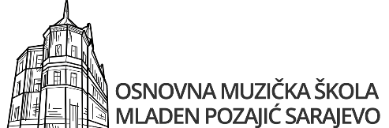      Broj:    04-646/19                                  2019/2020.GODINI (matična škola)     Dana:  30.08.2019.--------------------------------------------------------------------------------------------------------------------------------------                                            SOLFEĐO    JUSIĆ DREKOVIĆ MIRELA, TRNKA AIDA i BALIHODŽIĆ MOAMERNastavnica  JUSIĆ DREKOVIĆ MIRELA    Ponedeljak                                             Utorak                                                    Srijeda                                                    Četvrtak08:00 – 08:45                                         14:00 – 14:45      II  razred                    08:00 – 08:45                                        14:00 – 14:45      II razred08:50 – 09:35      V razred                    14:50 – 15:35      IV  razred                   08:50 – 09:35    V razred                     14:50 – 15:35     IV razred09:40 – 10:25      II  razred                   15:40 – 16:25      III razred                    09:40 – 10:25     II razred                     15:40 – 16:25     III razred              -PAUZA -                                                  - PAUZA –                                        - PAUZA -                                                       - PAUZA -10:40 – 11:25      IV  razred                  16:40 – 17:25       V razred                    10:40 -11:25      IV razred                    16:40 – 17:25      V razred11:30 – 12:15      III  razred                   17:30 – 18:15      VI  razred                  11:30 – 12:15     III razred                12:20 – 13:05      VI  razred                  18:20 – 19:05       VI razred                   12:20 – 13:095   VI razred                                                                                                                                       Nastavnica  TRNKA AIDAPonedeljak                                                Utorak                                                    Srijeda                                                    Četvrtak                                                                                14:00 – 14:45   I razred                           08:00 – 08:45                                        14:00 – 14:45    I razred                     08:00 – 08:45                                                                                                                                                                 14:50 – 15:35  II razred                           08:50 – 09:35      I razred                    14:50 – 15:35     II razred                   08:50 – 09:35       I razred                                                                                      15:40 – 16:25  III razred                          09:40 – 10:25     III  razred                  15:40 – 16:25    III razred                   09:40 – 10:25      III  razred                                                                -PAUZA -                                                - PAUZA –                                                 - PAUZA -                                                   - PAUZA -16:40 – 17:25   IV razred                        10:40 – 11:25     II razred                    16:40 – 17:25       IV razred               10:40 – 11:25        II razred                    17:30 – 18:15    V razred                        11:30 – 12:15     IV razred                   17:30 – 18:15       V razred                11:30 – 12:15        IV razred                    18:20 – 19:05                                           12:20 – 13:05     V razred                    18:20 – 10:05                                      12:20 – 13:05       V razred                       Nastavnik BALIHODŽIĆ MOAMERPonedeljak                                             Utorak                                                    Srijeda                                                    Četvrtak08:00 – 08:45     IV  razred                   14:00 – 14:45      I  razred                    08:00 – 08:45   IV razred                     14:00 – 14:45      I razred08:50 – 09:35      II razred                     14:50 – 15:35      II  razred                  08:50 – 09:35   II razred                       14:50 – 15:35     II razred09:40 – 10:25      III  razred                   15:40 – 16:25     III razred                   09:40 – 10:25   III razred                      15:40 – 16:25    III razred              -PAUZA -                                                  - PAUZA –                                               - PAUZA -                                                 - PAUZA -10:40 – 11:25      I  razred                   16:40 – 17:25      IV razred                    10:40 -11:25       I razred                      16:40 – 17:25     IV razred11:30 – 12:15     VI  razred                  17:30 – 18:15      VI  razred                  12:20 – 13:05     VI  razred                  18:20 – 19:05      VI razred                                                                                                                                            --------------------------------------------------------------------------------------------------------------------------------------                                         KLASIČNI BALET      KARABAŠIĆ BRIŽITA ( I )  i  ĐURIĆ SARA (III)I SMJENA (svaki radni dan)                                                                        II SMJENA (svaki radni dan)08:00 – 09:30       I razred                                                                           14:00 – 15:30     I razred09:30 – 11:00      III  razred                                                                         15:30 – 17:00    III razred                              SOLFEĐO – BALETSKI ODSJEK     JEREMIĆ SANJAI RAZRED                                                                                                   III RAZREDČetvrtak:   09:45 – 10:30   (Jeremić)                                                    Četvrtak:   08:30 – 09:15        (Jeremić)                                                       Petak:        15:45 – 16:30   (Jeremić)                                                     Petak:       14:30 – 15:15         (Jeremić)                                                                                                                           HOR    KOŠAVIĆ TATJANA Ponedeljak                                 Utorak                               Srijeda                              Četvrtak                              Petak14:00-14:45 mješovita B          08:00–08:45 IIIa              14:00–14:45  IIIb             11:30–12:15   VIa               08:00–08:45 mješovita A14:50-15:35 mješovita B          08:50-09:35  IIIa              14:50–15:35  IIIb             12:20-13:05    VIa               08:50-09:35  mješovita A    15:40-16:25 VIb                         09:40-10:25  IVa              15:40-16:25   Vb                                                            09:40-10:25  Va    16:40-17:25 VIb                         10:40-11:25  IVa              16:45-17:25   Vb                                                            10:40-11:25  Va                                                                                                                  17:30-18:15   IVb                                                                                                 18:20-19:05   IVb GUDAČKI ORKESTAR   BALIHODŽIĆ MOAMERČetvrtak:   17:30 – 18:15   B grupa                       18:20 – 19:55  A grupa                                                                                                                                                                                                         Direktor: